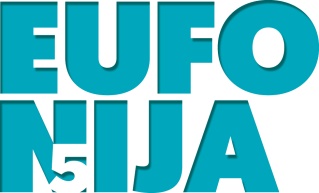 Peti Internacionalni festival harmonike i kamerne muzike Eufonija21-24. maja 2020, Novi Sad, SrbijaPRIJAVNI LIST solisti  Za takmičenje prijavljujem sledeći program (za kategoriju VI – I etapa) Ukupna minutaža programa je: Kategorija VI - II etapa Ukupna minutaža programa je:Svojeručnim potpisom potvrđujem da sam saglasan sa pravilnikom takmičenja : (Napomena: za maloletna lica potpisuje se roditelj/staratelj)Molimo Vas da se pridržavate redosleda kompozicija koje ste naveli u prijavi. Prijavljeni redosled kompozicija je moguće menjati najkasnije do 13. 05. 2019. godinePopunjeni prijavni list sa fotokopijom zvaničnog dokaza o starosti kandidata (izvod iz matične knjige rođenih, lična karta i dr) i potvrde o uplati donacije na žiro račun poslati najkasnije do 06. maja 2019. godine poštom  na adresu:  Udruženje građana Eufonija (za festival) Bul. oslobođenja 50/5, 21000 Novi Sad  ili skenirano na e-mail adresu: takmicenje.ns@gmail.com Ime i prezime : Datum i godina rođenja:Adresa:e – mail:kontakt telefon:Muzička škola/Fakultet:Kategorija:Profesor/mentor:Redni brojKompozitorDeloRedni broj Kompozitor Delo